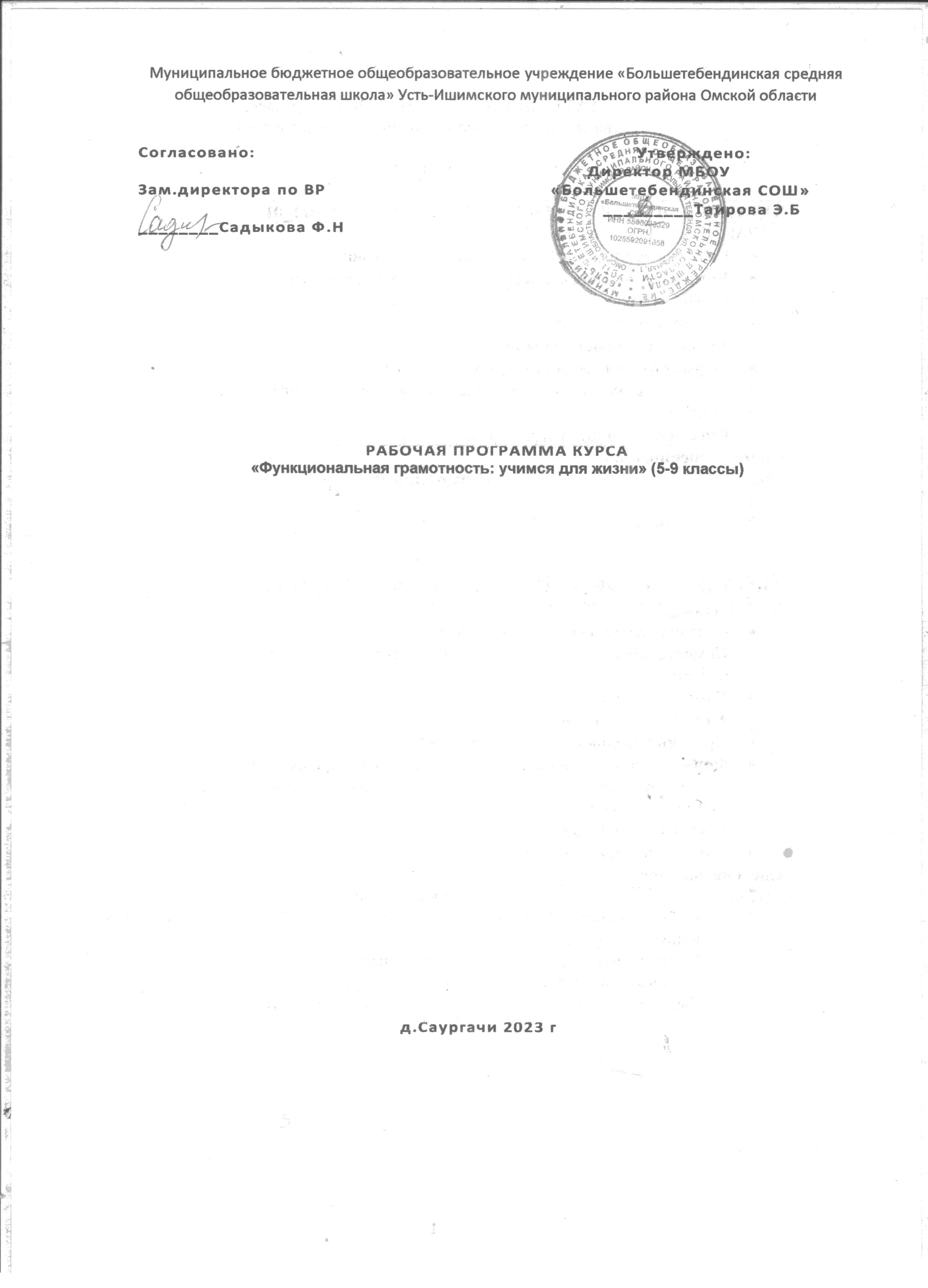 ПОЯСНИТЕЛЬНАЯ ЗАПИСКААКТУАЛЬНОСТЬ И НАЗНАЧЕНИЕ ПРОГРАММЫАктуальность программы определяется изменением требований реальности к человеку, получающему образование и реализующему себя в современном социуме . Эти изменения включают расширение спектра стоящих перед личностью задач, ее включенности в различные социальные сферы и социальные отношения. Для успешного функционирования в обществе нужно уметь использовать получаемые знания, умения и навыки для решения важных задач в изменяющихся условиях, а для этого находить, сопоставлять, интерпретировать, анализировать факты, смотреть на одни и те же явления с разных сторон, осмысливать информацию, чтобы делать правильный выбор, принимать конструктивные решения. Необходимо планировать свою деятельность, осуществлять ее контроль и оценку, взаимодействовать с другими, действовать в ситуации неопределенности.Введение в российских школах Федеральных государственных образовательных стандартов начального общего образования (ФГОС НОО) и основного общего образования (ФГОС ООО) актуализировало значимость формирования функциональной грамотности с учетом новых приоритетных целей образования, заявленных личностных, метапредметных и предметных планируемых образовательных результатов.Реализация требований ФГОС предполагает дополнение содержания школьного образования спектром компонентов функциональной грамотности и освоение способов их интеграции.Программа курса внеурочной деятельности «Функциональная грамотность: учимся для жизни» предлагает системное предъявление содержания, обращающегося к различным направлениям функциональной грамотности.Основной целью курса является формирование функционально грамотной личности, ее готовности и способности «использовать все постоянно приобретаемые в течение жизни знания, умения и навыки для решения максимально широкого диапазона жизненных задач в различных сферах человеческой деятельности, общения и социальных отношений»Курс создает условия для формирования функциональной грамотности школьников в деятельности, осуществляемой в формах, отличных от урочных.Содержание курса строится по основным направлениям функциональной грамотности (читательской, математической, естественно-научной, финансовой, а также глобальной компетентности и креативному мышлению). В рамках каждого направления в соответствии с возрастными особенностями и интересами обучающихся, а также спецификой распределения учебного материала по классам выделяются ключевые проблемы и ситуации, рассмотрение и решение которых позволяет обеспечить обобщение знаний и опыта, приобретенных на различных предметах, для решения жизненных задач, формирование стратегий работы с информацией, стратегий позитивного поведения, развитие критического и креативного мышления.РЕАЛИЗАЦИЯ ПРОГРАММЫ И ФОРМЫ ПРОВЕДЕНИЯ ЗАНЯТИЙПрограмма реализуется в работе с обучающимися 5—9 классов.Программа курса рассчитана на пять лет с проведением занятий 1 раз в неделю.Реализация программы предполагает использование форм работы, которые предусматривают активность и самостоятельность обучающихся, сочетание индивидуальной и групповой работы, проектную и исследовательскую деятельность, деловые игры, организацию социальных практик. Таким образом, вовлеченность школьников в данную внеурочную деятельность позволит обеспечить их самоопределение, расширить зоны поиска своих интересов в различных сферах прикладных знаний, переосмыслить свои связи с окружающими, свое место среди других людей. В целом реализация программы вносит вклад в нравственное и социальное формирование личности.Методическим обеспечением курса являются задания разработанного банка для формирования и оценки функциональной грамотности, размещенные на портале Российской электронной школы (РЭШ, https://fg .resh.edu.ru/), портале ФГБНУ ИСРО РАО (http://skiv .instrao.ru/), электронном образовательном ресурсе издательства «Просвещение» (https://media.prosv.ru/func/), материалы из пособий «Функциональная грамотность . Учимся для жизни» (17 сборников) издательства «Просвещение», а также разрабатываемые методические материалы в помощь учителям, помогающие грамотно организовать работу всего коллектива школьников, а также их индивидуальную и групповую работу.                                                                                                                                          ВЗАИМОСВЯЗЬ С ПРОГРАММОЙ ВОСПИТАНИЯПрограмма курса внеурочной деятельности разработана с учетом рекомендаций примерной программы воспитания. Согласно Примерной программе воспитания у современного школьника должны быть сформированы ценности Родины, человека, природы, семьи, дружбы, сотрудничества, знания, здоровья, труда, культуры и красоты. Эти ценности находят свое отражение в содержании занятий по основным направлениям функциональной грамотности, вносящим вклад в воспитание гражданское, патриотическое, духовно-нравственное, эстетическое, экологическое, трудовое, воспитание ценностей научного познания, формирование культуры здорового образа жизни, эмоционального благополучия. Реализация курса способствует осуществлению главной цели воспитания – полноценному личностному развитию школьников и созданию условий для их позитивной социализации.                                                                                            ОСОБЕННОСТИ РАБОТЫ ПЕДАГОГОВ ПО ПРОГРАММЕВ планировании, организации и проведении занятий принимают участие учителя разных предметов. Это обеспечивает объединение усилий учителей в формировании функциональной грамотности как интегрального результата личностного развития школьников. Задача педагогов состоит в реализации содержания курса через вовлечение обучающихся в многообразную деятельность, организованную в разных формах. Результатом работы в первую очередь является личностное развитие ребенка. Личностных результатов педагоги могут достичь, увлекая ребенка совместной и интересной для него деятельностью, устанавливая во время занятий доброжелательную, поддерживающую атмосферу, насыщая занятия личностно ценностным содержанием. Особенностью занятий является их интерактивность и многообразие используемых педагогом форм работы. Реализация программы предполагает возможность вовлечения в образовательный процесс родителей и социальных партнеров школы.СОДЕРЖАНИЕСодержание курса внеурочной деятельности «Функциональная грамотность: учимся для жизни» представлено шестью модулями, в число которых входят читательская грамотность, математическая грамотность, естественно-научная грамотность, финансовая грамотность, глобальные компетенции и креативное мышление .Читательская грамотность«Читательская грамотность – способность человека понимать, использовать, оценивать тексты, размышлять о них и заниматься чтением для того, чтобы достигать своих целей, расширять свои знания и возможности, участвовать в социальной жизни» .Читательская грамотность – основа формирования функциональной грамотности в целом . Особенность этого направления в том, что читательская грамотность формируется средствами разных учебных предметов и разными форматами внеурочной деятельности . Модуль «Читательская грамотность» в рамках курса предусматривает работу с текстами разных форматов (сплошными, не сплошными, множественными), нацелен на обучение приемам поиска и выявления явной и скрытой, фактологической и концептуальной, главной и второстепенной информации, приемам соотнесения графической и текстовой информации, приемам различения факта и мнения, содержащихся в тексте . Занятия в рамках модуля предполагают работу по анализу и интерпретации содержащейся в тексте информации, а также оценке противоречивой, неоднозначной, непроверенной информации, что формирует умения оценивать надежность источника и достоверность информации, распознавать скрытые коммуникативные цели автора текста, в том числе манипуляции, и вырабатывать свою точку зрения .Математическая грамотностьФрагмент программы внеурочной деятельности в части математической грамотности разработан на основе Федерального государственного образовательного стандарта основного общего образования с учетом современных мировых требований, предъявляемых к математическому образованию, Концепции развития математического образования в Российской Федерации и традиций российского образования, которые обеспечивают овладение ключевыми компетенциями, составляющими основу для непрерывного образования и саморазвития, а также целостность общекультурного, личностного и познавательного развития обучающихся .  Функциональность математики определяется тем, что ее предметом являются фундаментальные структуры нашего мира: пространственные формы и количественные отношения . Без математических знаний затруднено понимание принципов устройства и использования современной техники, восприятие и интерпретация социальной, экономической, политической информации, малоэффективна повседневная практическая деятельность . Каждому человеку приходится выполнять рас-четы и составлять алгоритмы, применять формулы, использовать приемы геометрических измерений и построений, читать информацию, представленную в виде таблиц, диаграмм и графиков, принимать решения в ситуациях неопределенности и понимать вероятностный характер случайных событий .Формирование функциональной математической грамотности естественным образом может осуществляться на уроках математики, причем как в рамках конкретных изучаемых тем, так и в режиме обобщения и закрепления . Однако менее формальный формат внеурочной деятельности открывает дополнительные возможности для организации образовательного процесса, трудно реализуемые в рамках традиционного урока . Во-первых, это связано с потенциалом нетрадиционных для урочной деятельности форм проведения математических занятий: практические занятия в аудитории и на местности, опрос и изучение общественного мнения, мозговой штурм, круглый стол и презентация . Во-вторых, такой возможностью является интеграция математического содержания с содержанием других учебных предметов и образовательных областей . В данной программе предлагается «проинтегрировать» математику с финансовой грамотностью, что не только иллюстрирует применение математических знаний в реальной жизни каждого человека и объясняет важные понятия, актуальные для функционирования современного общества, но и создает естественную мотивационную подпитку для изучения как математики, так и обществознания.Естественно-научная грамотностьЗадачи формирования естественно-научной грамотности в рамках как урочной, так и неурочной деятельности в равной мере определяются смыслом понятия естественно-научной грамотности, сформулированным в международном исследовании PISA:«Естественно-научная грамотность – это способность чело-века занимать активную гражданскую позицию по обществен-но значимым вопросам, связанным с естественными науками, и его готовность интересоваться естественно-научными идеями. Естественно-научно грамотный человек стремится участвовать в аргументированном обсуждении проблем, относящихся к естественным наукам и технологиям, что требует от него следующих компетентностей:6 научно объяснять явления;6 демонстрировать понимание особенностей естественно-научного исследования;6 интерпретировать данные и использовать научные доказательства для получения выводов».Вместе с тем внеурочная деятельность предоставляет дополнительные возможности с точки зрения вариативности содержания и применяемых методов, поскольку все это в меньшей степени, чем при изучении систематических учебных предметов, регламентируется образовательным стандартом . Учебные занятия по естественно-научной грамотности в рамках внеурочной деятельности могут проводиться в разнообразных формах в зависимости от количественного состава учебной группы (это совсем не обязательно целый класс), ресурсного обеспечения (лабораторное оборудование, медиаресурсы), методических предпочтений учителя и познавательной активности учащихся .Финансовая грамотностьФормирование финансовой грамотности предполагает освоение знаний, умений, установок и моделей поведения, необходимых для принятия разумных финансовых решений. С этой целью в модуль финансовой грамотности Программы включены разделы «Школа финансовых решений» (5—7 классы) и «Основы финансового успеха» (8—9 класс . Изучая темы этих разделов, обучающиеся познакомятся с базовыми правилами грамотного использования денежных средств, научатся выявлять и анализировать финансовую информацию, оценивать финансовые проблемы, обосновывать финансовые решения и оценивать финансовые риски. Занятия по программе способствуют выработке умений и навыков, необходимых при рассмотрении финансовых вопросов, не имеющих однозначно правильных решений, требующих анализа альтернатив и возможных последствий сделанного выбора с учетом возможностей и предпочтений конкретного человека или семьи. Содержание занятий создает условия для применения финансовых знаний и понимания при решении практических вопросов, входящих в число задач, рассматриваемых при изучении математики, информатики, географии и обществознания.                                      Глобальные компетенции                                                                                                                 Направление «глобальные компетенции» непосредственно связано с освоением знаний по проблемам глобализации, устойчивого развития и межкультурного взаимодействия, изучение которых в соответствии с Федеральным государственным стандартом основного общего образования входит в программы естественно-научных, общественно-научных предметов и иностранных языков. Содержание модуля отражает два аспекта: глобальные проблемы и межкультурное взаимодействие. Организация занятий в рамках модуля по «глобальным компетенциям» развивает критическое и аналитическое мышление, умения анализировать глобальные и локальные проблемы и вопросы межкультурного взаимодействия, выявлять и оценивать различные мнения и точки зрения, объяснять сложные ситуации и проблемы, оценивать информацию, а также действия людей и их воздействие на природу и общество. Деятельность по формированию глобальной компетентности обучающихся позволяет решать образовательные и воспитательные задачи, ориентируя школьников с учетом их возраста и познавательных интересов на современную систему научных представлений о взаимосвязях человека с природной и социальной средой, повышение уровня экологической культуры, применение знаний из социальных и естественных наук при планировании своих действий и поступков и при оценке их возможных последствий для окружающей среды и социального окружения .Креативное мышление                                                                                                                                         Модуль «Креативное мышление» отражает новое направление функциональной грамотности.  Введение этого направления обусловлено тем, что сегодня, как никогда раньше, общественное развитие, развитие материальной и духовной культуры, развитие производства зависят от появления инновационных идей, от создания нового знания и от способности его выразить и донести до людей. Привычка мыслить креативно помогает людям достигать лучших результатов в преобразовании окружающей действительности, эффективно и грамотно отвечать на вновь возникающие вызовы. Именно поэтому креативное мышление рассматривается как одна из составляющих функциональной грамотности, характеризующей способность грамотно пользоваться имеющимися знаниями, умениями, компетенциями при решении самого широкого спектра проблем, с которыми современный человек встречается в различных реальных ситуациях. Задача и назначение модуля – дать общее представление о креативном мышлении и сформировать базовые действия, лежащие в его основе: умение выдвигать, оценивать и совершенствовать идеи, направленные на поиск инновационных решений во всех сферах человеческой жизни. Содержание занятий направлено на формирование у обучающихся общего понимания особенностей креативного мышления. В ходе занятий моделируются ситуации, в которых уместно и целесообразно применять навыки креативного мышления, учащиеся осваивают систему базовых действий, лежащих в основе креативного мышления. Это позволяет впоследствии, на уроках и на классных часах, в ходе учебно-проектной и учебно-исследовательской деятельности использовать освоенные навыки для развития и совершенствования креативного мышления.                                                                                                       Каждый модуль Программы предлагается изучать ежегодно в объеме 5 часов в неделю, начиная с 5 класса. Во всех модулях в последовательно усложняющихся контекстах предлагаются задания, основанные на проблемных жизненных ситуациях, формирующие необходимые для функционально грамотного человека умения и способы действия.  Последние занятия каждого года обучения используются для подведения итогов, проведения диагностики, оценки или самооценки и рефлексии.СОДЕРЖАНИЕ КУРСА ПО ШЕСТИ НАПРАВЛЕНИЯМ ФУНКЦИОНАЛЬНОЙ ГРАМОТНОСТИ ДЛЯ 5—9 КЛАССОВ5 класс6 класс	7 класс8 класс9 класс ПЛАНИРУЕМЫЕ РЕЗУЛЬТАТЫОСВОЕНИЯ КУРСА ВНЕУРОЧНОЙ ДЕЯТЕЛЬНОСТИЗанятия в рамках программы направлены на обеспечение достижений обучающимися следующих личностных, мета-предметных и предметных образовательных результатов. Они формируются во всех направлениях функциональной грамотности, при этом определенные направления создают наиболее благоприятные возможности для достижения конкретных образовательных результатов .Личностные результаты- осознание российской гражданской идентичности (осознание себя, своих задач и своего места в мире);- готовность к выполнению обязанностей гражданина и реализации его прав;- ценностное отношение к достижениям своей Родины — России, к науке, искусству, спорту, технологиям, боевым подвигам и трудовым достижениям народа;- готовность к саморазвитию, самостоятельности и личностному самоопределению;- осознание ценности самостоятельности и инициативы;- наличие мотивации к целенаправленной социально значимой деятельности; стремление быть полезным, интерес к социальному сотрудничеству;- проявление интереса к способам познания;                                                                        - стремление к самоизменению;- сформированность внутренней позиции личности как особого ценностного отношения к себе, окружающим людям и жизни в целом;- ориентация на моральные ценности и нормы в ситуациях нравственного выбора;- установка на активное участие в решении практических задач, осознание важности образования на протяжении всей жизни для успешной профессиональной деятельности и развитие необходимых умений;- осознанный выбор и построение индивидуальной траектории образования и жизненных планов с учетом личных и общественных интересов и потребностей;- активное участие в жизни семьи;- приобретение опыта успешного межличностного общения;- готовность к разнообразной совместной деятельности, активное участие в коллективных учебно-исследовательских, проектных и других творческих работах;                                                         -- проявление уважения к людям любого труда и результатам трудовой деятельности; бережного отношения к личному и общественному имуществу;                                                                 -- соблюдение правил безопасности, в том числе навыков безопасного поведения в интернет-среде .                                                                                                                                                 Личностные результаты, обеспечивающие адаптацию обучающегося к изменяющимся условиям социальной и природной среды:- освоение социального опыта, основных социальных ролей; осознание личной ответственности за свои поступки в мире;- готовность к действиям в условиях неопределенности, повышению уровня своей компетентности через практическую деятельность, в том числе умение учиться у других людей, приобретать в совместной деятельности новые знания, навыки и компетенции из опыта других;- осознание необходимости в формировании новых знаний, в том числе формулировать идеи, понятия, гипотезы об объектах и явлениях, в том числе ранее неизвестных, осознавать дефицит собственных знаний и компетентностей, планировать свое развитие.Личностные результаты, связанные с формированием экологической культуры:- умение анализировать и выявлять взаимосвязи природы, общества и экономики;- умение оценивать свои действия с учетом влияния на окружающую среду, достижений целей и преодоления вызовов, возможных глобальных последствий;- ориентация на применение знаний из социальных и естественных наук для решения задач в области окружающей среды, планирования поступков и оценки их возможных последствий для окружающей среды;- повышение уровня экологической культуры, осознание глобального характера экологических проблем и путей их решения;- активное неприятие действий, приносящих вред окружающей среде; осознание своей роли как гражданина и потребителя в условиях взаимосвязи природной, технологической и социальной сред;- готовность к участию в практической деятельности экологической направленности.Личностные результаты отражают готовность обучающихся руководствоваться системой позитивных ценностных ориентаций и расширение опыта деятельности.Метапредметные результатыМетапредметные результаты во ФГОС сгруппированы по трем направлениям и отражают способность обучающихся использовать на практике универсальные учебные действия, составляющие умение учиться:— овладение универсальными учебными познавательными действиями;— овладение универсальными учебными коммуникативными действиями;— овладение универсальными регулятивными действиями .- Освоение обучающимися межпредметных понятий (используются в нескольких предметных областях и позволяют связывать знания из различных учебных предметов, учебных курсов (в том числе внеурочной деятельности), учебных модулей в целостную научную картину мира) и универсальных учебных действий (познавательные, коммуникативные, регулятивные);- способность их использовать в учебной, познавательной и социальной практике;- готовность к самостоятельному планированию и осуществлению учебной деятельности и организации учебного сотрудничества с педагогическими работниками и сверстниками, к участию в построении индивидуальной образовательной траектории;- способность организовать и реализовать собственную познавательную деятельность;- способность к совместной деятельности;- овладение навыками работы с информацией: восприятие и создание информационных текстов в различных форматах, в том числе цифровых, с учетом назначения информации и ее целевой аудитории.Овладение универсальными учебными познавательными действиями:1) базовые логические действия:- владеть базовыми логическими операциями:- сопоставления и сравнения,— группировки, систематизации и классификации,                                                                   — анализа, синтеза, обобщения,— выделения главного;- владеть приемами описания и рассуждения, в т .ч .с помощью схем и знако символических средств;- выявлять и характеризовать существенные признаки объектов (явлений);- устанавливать существенный признак классификации, основания- для обобщения и сравнения, критерии проводимого анализа;                                                              - с учетом предложенной задачи выявлять закономерности и противоречия в рассматриваемых фактах, данных и наблюдениях;- предлагать критерии для выявления закономерностей и противоречий;- выявлять дефициты информации, данных, необходимых для решения поставленной задачи;- выявлять причинно-следственные связи при изучении явлений и процессов;- делать выводы с использованием дедуктивных и индуктивных умозаключений, умозаключений по аналогии, формулировать гипотезы о взаимосвязях;- самостоятельно выбирать способ решения учебной задачи (сравнивать несколько вариантов решения, выбирать наиболее подходящий с учетом самостоятельно выделенных критериев);2) базовые исследовательские действия:- использовать вопросы как исследовательский инструмент познания;- формулировать вопросы, фиксирующие разрыв между реальным и желательным состоянием ситуации, объекта, самостоятельно устанавливать искомое и данное;- формировать гипотезу об истинности собственных суждений и суждений других, аргументировать свою позицию, мнение;- проводить по самостоятельно составленному плану опыт, несложный эксперимент, небольшое исследование по установлению особенностей объекта изучения, причинно-следственных связей и зависимостей объектов между собой;- оценивать на применимость и достоверность информации, полученной в ходе исследования (эксперимента);- самостоятельно формулировать обобщения и выводы по результатам проведенного наблюдения, опыта, исследования, владеть инструментами оценки достоверности полученных выводов и обобщений;- прогнозировать возможное дальнейшее развитие процессов, событий и их последствия в аналогичных или сходных ситуациях, выдвигать предположения об их развитии в новых условиях и контекстах;3) работа с информацией:- применять различные методы, инструменты и запросы при поиске и отборе информации или данных из источников с учетом предложенной- учебной задачи и заданных критериев;- выбирать, анализировать, систематизировать и интерпретировать информацию различных видов и форм представления;- находить сходные аргументы (подтверждающие или опровергающие одну и ту же идею, версию) в различных информационных источниках;- самостоятельно выбирать оптимальную форму представления информации и иллюстрировать решаемые задачи несложными схемами, диаграммами, иной графикой и их комбинациями;- оценивать надежность информации по критериям, предложенным педагогическим работником или сформулированным самостоятельно;- эффективно запоминать и систематизировать информацию. Овладение системой универсальных учебных познавательных действий обеспечивает сформированность когнитивных навыков у обучающихся .Овладение универсальными учебными коммуникативными действиями:1) общение:- воспринимать и формулировать суждения, выражать эмоции в соответствии с целями и условиями общения;- выражать себя (свою точку зрения) в устных и письменных текстах;- распознавать невербальные средства общения, понимать значение социальных знаков, знать и распознавать предпосылки конфликтных ситуаций и смягчать конфликты, вести переговоры;понимать намерения других, проявлять уважительное отношение к собеседнику и в корректной форме формулировать свои возражения;- в ходе диалога и (или) дискуссии задавать вопросы по существу обсуждаемой темы и высказывать идеи, нацеленные на решение задачи и поддержание благожелательности общения;- сопоставлять свои суждения с суждениями других участников диалога, обнаруживать различие и сходство позиций;- публично представлять результаты решения задачи, выполненного опыта (эксперимента, исследования, проекта);- самостоятельно выбирать формат выступления с учетом задач презентации и особенностей аудитории и в соответствии с ним составлять устные и письменные тексты с использованием иллюстративных материалов;2) совместная деятельность:- понимать и использовать преимущества командной и индивидуальной работы при решении конкретной проблемы, обосновывать необходимость применения групповых форм взаимодействия при решении поставленной задачи;- принимать цель совместной деятельности, коллективно строить действия по ее достижению: распределять роли, договариваться, обсуждать процесс и результат совместной работы;- уметь обобщать мнения нескольких людей, проявлять готовность руководить, выполнять поручения, подчиняться;- планировать организацию совместной работы, определять свою роль (с учетом предпочтений и возможностей всех участников взаимодействия), распределять задачи между членами команды, участвовать в групповых формах работы (обсуждения, обмен мнений, «мозговые штурмы» и иные);- выполнять свою часть работы, достигать качественного результата по своему направлению и координировать свои действия с другими членами команды;- оценивать качество своего вклада в общий продукт по критериям, самостоятельно сформулированным участниками взаимодействия;- сравнивать результаты с исходной задачей и вклад каждого члена команды в достижение результатов, разделять сферу ответственности и проявлять готовность к предоставлению отчета перед группой- о владение системой универсальных учебных коммуникативных действий обеспечивает сформированность социальных навыков и эмоционального интеллекта обучающихся .Овладение универсальными учебными регулятивными действи-ями:1) самоорганизация:- выявлять проблемы для решения в жизненных и учебных ситуациях;- ориентироваться в различных подходах принятия решений (индивидуальное, принятие решения в группе, принятие решений группой);- самостоятельно составлять алгоритм решения задачи (или его часть), выбирать способ решения учебной задачи с учетом имеющихся ресурсов и собственных возможностей, аргументировать предлагаемые варианты решений;- составлять план действий (план реализации намеченного алгоритма решения), корректировать предложенный алгоритм с учетом получения новых знаний об изучаемом объекте;- делать выбор и брать ответственность за решение; 2) самоконтроль:- владеть способами самоконтроля, самотивации и рефлексии;- давать адекватную оценку ситуации и предлагать план ее изменения;- учитывать контекст и предвидеть трудности, которые могут возникнуть при решении учебной задачи, адаптировать решение к меняющимся обстоятельствам;- объяснять причины достижения (не достижения) результатов деятельности, давать оценку приобретенному опыту, уметь находить позитивное в произошедшей ситуации;- вносить коррективы в деятельность на основе новых обстоятельств, изменившихся ситуаций, установленных ошибок, возникших трудностей;- оценивать соответствие результата цели и условиям; 3) эмоциональный интеллект:- различать, называть и управлять собственными эмоциями и эмоциями других;- выявлять и анализировать причины эмоций;- ставить себя на место другого человека, понимать мотивы и намерения другого;- регулировать способ выражения эмоций;4) принятие себя и других:- осознанно относиться к другому человеку, его мнению;                                                                                                        -признавать свое право на ошибку и такое же право другого;                                                                   - принимать себя и других, не осуждая;                                                                                                            - открытость себе и другим;                                                                                                                                 - осознавать невозможность контролировать все вокруг . Овладение системой универсальных учебных регулятивных                                                                                                                                - действий обеспечивает формирование смысловых установок личности (внутренняя позиция личности) и жизненных навыков личности (управления собой, самодисциплины, устойчивого поведения) .Предметные результаты освоения программы основного общего образования представлены с учетом специфики содержания предметных областей, затрагиваемых в ходе внеурочной деятельности обучающихся по формированию и оценке функциональной грамотности .Занятия по читательской грамотности в рамках внеурочной деятельности вносят вклад в достижение следующих предметных результатов по предметной области «Русский язык и литература» .                                                                                                                                                                          По учебному предмету «Русский язык»:- понимание прослушанных или прочитанных учебно-научных, официально-деловых, публицистических, художественных текстов различных функционально-смысловых типов речи: формулирование в устной и письменной форме темы и главной мысли текста; формулирование вопросов по содержанию текста и ответов на них; подробная, сжатая и выборочная передача в устной и письменной форме содержания текста;                                                              - овладение умениями информационной переработки прослушанного или прочитанного текста; выделение главной и второстепенной информации, явной и скрытой информации в тексте;                                                                                                                                                                                               -  представление содержания прослушанного или прочитанного учебно-научного текста в виде таблицы, схемы; комментирование текста или его фрагмента;                                                                    -извлечение информации из различных источников, ее осмысление и оперирование ею;                          - анализ и оценивание собственных и чужих письменных и устных речевых высказываний с точки зрения решения коммуникативной задачи;- определение лексического значения слова разными способа-ми (установление значения слова по контексту) .По учебному предмету «Литература»:- овладение умениями смыслового анализа художественной литературы, умениями воспринимать, анализировать, интерпретировать и оценивать прочитанное;- умение анализировать произведение в единстве формы и содержания; определять тематику и проблематику произведения; выявлять позицию героя, повествователя, рассказчика, авторскую позицию, учитывая художественные особенности произведения и воплощенные в нем реалии; выявлять особенности языка художественного произведения;- овладение умениями самостоятельной интерпретации и оценки текстуально изученных художественных произведений (в том числе с использованием методов смыслового чтения, позволяющих воспринимать, понимать и интерпретировать смысл текстов разных типов, жанров, назначений в целях решения различных учебных задач и удовлетворения эмоциональных потребностей общения с книгой, адекватно воспринимать чтение слушателями, и методов эстетического анализа) .Занятия по математической грамотности в рамках внеурочной деятельности вносят вклад в достижение следующих предметных результатов по учебному предмету «Математика»:Использовать в практических (жизненных) ситуациях следующие предметные математические умения и навыки:-	 сравнивать и упорядочивать натуральные числа, целые числа, обыкновенные и десятичные дроби, рациональные и иррациональные числа; выполнять, сочетая устные и письменные приемы, арифметические действия с рациональными числами; выполнять проверку, прикидку результата вычислений; округлять числа; вычислять значения числовых выражений; использовать калькулятор;- решать практико-ориентированные задачи, содержащие зависимости величин (скорость, время, расстояние, цена, количество, стоимость), связанные с отношением, пропорциональностью величин, процентами (налоги, задачи из области управления личными и семейными финансами),решать основные задачи на дроби и проценты, используя арифметический и алгебраический способы, перебор всех возможных вариантов, способ «проб и ошибок»; пользоваться основными единицами измерения: цены, массы; расстояния, времени, скорости; выражать одни единицы величины через другие; интерпретировать результаты решения задач с учетом ограничений, связанных со свойствами рассматриваемых объектов;- извлекать, анализировать, оценивать информацию, представленную в таблице, линейной, столбчатой и круговой диаграммах, интерпретировать представленные данные, использовать данные при решении задач; представлять информацию с помощью таблиц, линейной и столбчатой диаграмм, инфографики; оперировать статистическими характеристиками: среднее арифметическое, медиана, наибольшее и наименьшее значения, размах числового набора;- оценивать вероятности реальных событий и явлений, пони-мать роль практически достоверных и маловероятных событий в окружающем мире и в жизни;- пользоваться геометрическими понятиями: отрезок, угол, многоугольник, окружность, круг; распознавать параллелепипед, куб, пирамиду, конус, цилиндр, использовать терминологию: вершина, ребро, грань, основание, развертка; приводить примеры объектов окружающего мира, имеющих форму изученных плоских и пространственных фигур, примеры параллельных и перпендикулярных прямых в пространстве, на модели куба, примеры равных и симметричных фигур; пользоваться геометрическими понятиями: равенство фигур, симметрия, подобие; использовать свойства изученных фигур для их распознавания, построения; применять признаки равенства треугольников, теорему о сумме углов треугольника, теорему Пифагора, тригонометрические соотношения для вычисления длин, расстояний, площадей;- находить длины отрезков и расстояния непосредственным измерением с помощью линейки; находить измерения параллелепипеда, куба; вычислять периметр многоугольника, периметр и площадь фигур, составленных из прямоугольников; находить длину окружности, плошадь круга; вычислять объем куба, параллелепипеда по заданным измерениям; решать несложные задачи на измерение геометрических величин в практических ситуациях; пользоваться основным и метрическими единицами измерения длины, площади, объема; выражать одни единицы величины через другие;- использовать алгебраическую терминологию и символику; выражать формулами зависимости между величинами; понимать графический способ представления и анализа ин-формации, извлекать и интерпретировать информацию из графиков реальных процессов и зависимостей, использовать графики для определения свойств процессов и зависимостей;- переходить от словесной формулировки задачи к ее алгебраической модели с помощью составления уравнения или системы уравнений, интерпретировать в соответствии с кон-текстом задачи полученный результат; использовать неравенства при решении различных задач;- решать задачи из реальной жизни, связанные с числовыми последовательностями, использовать свойства последовательностей .Занятия по естественно-научной грамотности в рамках внеурочной деятельности вносят вклад в достижение следующих предметных результатов по предметной области «Естественно-научные предметы»:- умение объяснять процессы и свойства тел, в том числе в контексте ситуаций практико-ориентированного характера;- умение проводить учебное исследование, в том числе понимать задачи исследования, применять методы исследования, соответствующие поставленной цели, осуществлять в соответствии с планом собственную деятельность и совместную деятельность в группе;- умение применять простые физические модели для объяснения процессов и явлений;- умение характеризовать и прогнозировать свойства веществ в зависимости от их состава и строения, влияние веществ и химических процессов на организм человека и окружающую природную среду;- умение использовать изученные биологические термины, понятия, теории, законы и закономерности для объяснения наблюдаемых биологических объектов, явлений и процессов;- сформированность представлений об экосистемах и значении биоразнообразия; о глобальных экологических проблемах, стоящих перед человечеством, и способах их преодоления;- умение использовать приобретенные знания и навыки для здорового образа жизни, сбалансированного питания и физической активности; умение противодействовать лженаучным манипуляциям в области здоровья;- умение характеризовать принципы действия технических устройств промышленных технологических процессов .Занятия по финансовой грамотности в рамках внеурочной деятельности вносят вклад в достижение следующих предметных результатов по различным предметным областям:- освоение системы знаний, необходимых для решения финансовых вопросов, включая базовые финансово-экономические понятия, отражающие важнейшие сферы финансовых отношений;- формирование умения устанавливать и объяснять взаимосвязи явлений, процессов в финансовой сфере общественной жизни, их элементов и основных функций;- формирование умения решать познавательные и практические задачи, отражающие выполнение типичных для несовершеннолетнего социальных ролей и социальные взаимодействия в финансовой сфере общественной жизни, в том числе направленные на определение качества жизни человека, семьи и финансового благополучия;- формирование умения использовать полученную информацию в процессе принятия решений о сохранении и накоплении денежных средств, при оценке финансовых рисков, при сравнении преимуществ и недостатков различных финансовых услуг;- формирование умения распознавать попытки и предупреждать вовлечение себя и окружающих в деструктивные и криминальные формы сетевой активности (в том числе фишинг);- формирование умения с опорой на знания, факты общественной жизни и личный социальный опыт оценивать собственные поступки и поведение других людей с точки зрения их соответствия экономической рациональности (включая вопросы, связанные с личными финансами, для оценки рисков осуществления финансовых мошенничеств, применения не-добросовестных практик);- приобретение опыта использования полученных знаний в практической деятельности, в повседневной жизни для принятия рациональных финансовых решений в сфере- управления личными финансами, определения моделей целесообразного финансового поведения, составления личного финансового плана .                                                                                                   Занятия по глобальным компетенциям в рамках внеурочной деятельности вносят вклад в достижение следующих предметных результатов по различным предметным областям:- освоение научных знаний, умений и способов действий, специфических для соответствующей предметной области;                                                                                                             - формирование предпосылок научного типа мышления;                                                                                                                           - освоение деятельности по получению нового знания, его интерпретации, преобразованию и применению в различных учебных ситуациях, в том числе при создании учебных и социальных проектов .Занятия по креативному мышлению в рамках внеурочной деятельности вносят вклад в достижение следующих предметных результатов по различным предметным областям:- способность с опорой на иллюстрации и/или описания ситуаций составлять названия, сюжеты и сценарии, диалоги и инсценировки;- проявлять творческое воображение, изображать предметы и явления;- демонстрировать с помощью рисунков смысл обсуждаемых терминов, суждений, выражений и т .п .;- предлагать адекватные способы решения различных социальных проблем в области энерго и ресурсосбережения, в области экологии, в области заботы о людях с особыми потребностями, в области межличностных взаимоотношений;- ставить исследовательские вопросы, предлагать гипотезы, схемы экспериментов, предложения по изобретательствуТематическое планирование 5 КЛАССМодуль: Читательская грамотность «Читаем, соединяя текстовую и графическую информацию» (5 ч)Модуль: Читательская грамотность «Читаем, соединяя текстовую и графическую информацию» (5 ч)1Путешествуем и познаем мир (Путешествие по России)2Работаем над проектом (Школьная жизнь)3Хотим участвовать в конкурсе (Школьная жизнь)4По страницам биографий (Великие люди нашей страны)5Мир моего города (Человек и технический прогресс)Модуль: Естественно-научная грамотность «Наука рядом» (5 ч)Модуль: Естественно-научная грамотность «Наука рядом» (5 ч)1Мои увлечения2-3Растения и животные в нашей жизни4-5Загадочные явленияМодуль: Креативное мышление «Учимся мыслить креативно» (5 ч)Модуль: Креативное мышление «Учимся мыслить креативно» (5 ч)1Модели и ситуации. Общее представление о креативности (на примерах простейших заданий и бытовых ситуаций). Знакомство с содержательными и тематическими областями2Выдвижение разнообразных идей. Для чего нужно выдвигать разные идеи и варианты. Разные, похожие, одинаковые3Выдвижение креативных идей и их доработка. Для чего нужны нестандартные идеи. Когда и кому бывают нужны креативные идеи4От выдвижения до доработки идей. Создание продукта. Выполнение проекта на основе комплексного задания5Диагностика и рефлексия. Самооценка. Выполнение итоговой работыМодуль: Математическая грамотность «Математика в повседневной жизни» (4 ч)Модуль: Математическая грамотность «Математика в повседневной жизни» (4 ч)1Путешествия и отдых2Транспорт3Здоровье4Домашнее хозяйствоМодуль: Финансовая грамотность «Школа финансовых решений» (4 ч)Модуль: Финансовая грамотность «Школа финансовых решений» (4 ч)1Собираемся за покупками: что важно знать2Делаем покупки: как правильно выбирать товары3Приобретаем услуги: знаем, умеем, практикуем4Самое главное о правилах поведении грамотного покупателяИнтегрированные занятия: Финансовая грамотность+ Математика (2 ч)Интегрированные занятия: Финансовая грамотность+ Математика (2 ч)1-2«Деньги – не щепки, счетом крепки»Модуль: Глобальные компетенции «Роскошь общения. Ты, я, мы отвечаем за планету. Мы учимся взаимодействовать и знакомимся с глобальными проблемами» (5 ч)Модуль: Глобальные компетенции «Роскошь общения. Ты, я, мы отвечаем за планету. Мы учимся взаимодействовать и знакомимся с глобальными проблемами» (5 ч)1Мы умеем дружить2Общаемся с одноклассниками и живем интересно3Какие проблемы называют глобальными? Что значит быть глобально компетентным?4Можем ли мы решать глобальные проблемы? Начинаем действовать. Идея: на материале заданий «Покупаем новое» и «Невыбрасывайте продукты» интеграция с финансовой грамотностью по теме «ПокупкиМодуль: Читательская грамотность «Читаем, различая факты и мнения» (5 ч)Модуль: Читательская грамотность «Читаем, различая факты и мнения» (5 ч)1Нас ждет путешествие (Путешествие по родной земле) 23Открываем мир науки (Человек и природа)4По страницам биографий полководцев (Великие люди нашей страны)5Наши поступки (межличностные взаимодействия)Модуль: Естественно-научная грамотность «Учимся исследовать» (5 ч)Модуль: Естественно-научная грамотность «Учимся исследовать» (5 ч)1Мои увлечения2Растения и животные в нашей жизни 3Модуль: Креативное мышление «Учимся мыслить креативно» (5 ч)Модуль: Креативное мышление «Учимся мыслить креативно» (5 ч)1Креативность в бытовых и учебных ситуациях: модели и ситуации Модели заданий:- названия и заголовки -   рисунки и формы, что скрыто за рисунком? -  межличностные отношения -  исследовательские вопросы Креативность в бытовых и учебных ситуациях: модели и ситуации Модели заданий:- названия и заголовки -   рисунки и формы, что скрыто за рисунком? -  межличностные отношения -  исследовательские вопросы 2      Выдвижение разнообразных идей. Учимся проявлять гибкость и беглость мышления. Разные образы и ассоциации3Выдвижение креативных идей и их доработка.  Оригинальность и проработанность. Как вдохнуть в идею жизнь? Моделируем ситуацию: нужны оригинальные идеи4От выдвижения до доработки идей. Выполнение проекта на основе комплексного задания5Диагностика и рефлексия. Самооценка. Выполнение итоговой работыМодуль: Математическая грамотность «Математика в повседневной жизни» (4 ч)Модуль: Математическая грамотность «Математика в повседневной жизни» (4 ч)1Спорт2Геометрические формы вокруг нас 3Здоровый образ жизни4В школе и после школы (или Общение)Модуль: Финансовая грамотность «Школа финансовых решений» (4 ч)Модуль: Финансовая грамотность «Школа финансовых решений» (4 ч)1Семейный бюджет: по доходам — и расход2Непредвиденные расходы: как снизить риск финансовых затруднений3На чем можно сэкономить: тот без нужды живет, кто деньги бережет4Самое главное о правилах грамотного ведения семейного бюджетаИнтегрированные занятия: Финансовая грамотность + Математика (2 ч)Интегрированные занятия: Финансовая грамотность + Математика (2 ч)1«Копейка к копейке – проживет семейка»Модуль: Глобальные компетенции «Роскошь общения. Ты, я, мы отвечаем за планету. Мы учимся самоорганизации и помогаем сохранить природу » (5 ч)Модуль: Глобальные компетенции «Роскошь общения. Ты, я, мы отвечаем за планету. Мы учимся самоорганизации и помогаем сохранить природу » (5 ч)1Мы разные, но решаем общие задачи2-3 Узнаем традиции и обычаи и учитываем их в общении. Соблюдаем правила. Участвуем в самоуправлении4Глобальные проблемы в нашей жизни 5Заботимся о природеМодуль: Читательская грамотность «В мире текстов: от этикетки до повести» (5 ч)Модуль: Читательская грамотность «В мире текстов: от этикетки до повести» (5 ч)1Смысл жизни (Я и моя жизнь)2Интеграция темы «Планета людей (Взаимоотношения)» по читательской грамотности и темы «Общаемся, учитывая свои интересы и интересы других» по «Глобальным компетенциям»3Человек и книга4Будущее (Человек и технический прогресс)5Проблемы повседневности (выбор товаров и услуг)Модуль: Естественно-научная грамотность «Узнаем новое и объясняем» (5 ч)Модуль: Естественно-научная грамотность «Узнаем новое и объясняем» (5 ч)1Наука и технологии2Мир живого3Вещества, которые нас окружают4Мои увлеченияМодуль: Креативное мышление «Проявляем креативность на уроках, в школе и в жизни» (5 ч)Модуль: Креативное мышление «Проявляем креативность на уроках, в школе и в жизни» (5 ч)1Креативность в учебных ситуациях и ситуациях межличностного взаимодействия . Анализ моделей и ситуаций.  Модели заданий:- сюжеты, сценарии,- эмблемы, плакаты, постеры, значки, - проблемы экологии,- выдвижение гипотез 2Выдвижение разнообразных идей. Учимся проявлять гиб-кость и беглость мышления. Разные сюжеты3Выдвижение креативных идей и их доработка. Оригинальность и проработанность. Когда возникает необходимость доработать идею?Моделируем ситуацию: нужна доработка идеи4От выдвижения до доработки идей. Создание продукта. Выполнение проекта на основе комплексного задания.5Диагностика и рефлексия. Самооценка. Выполнение итоговой работыМодуль: Математическая грамотность «Математика в окружающем мире» (4 ч)Модуль: Математическая грамотность «Математика в окружающем мире» (4 ч)1В домашних делах: ремонт и обустройство дома2В общественной жизни: спорт3На отдыхе: досуг, отпуск, увлечения4В профессиях: сельское хозяйствоМодуль: Финансовая грамотность «Школа финансовых решений» (4 ч)Модуль: Финансовая грамотность «Школа финансовых решений» (4 ч)1Как финансовые угрозы превращаются в финансовые неприятности2Уловки финансовых мошенников: что помогает от них защититься3Заходим в Интернет: опасности для личных финансов4Самое главное о правилах безопасного финансового поведенияИнтегрированные занятия: Финансовая грамотность + Математика (2 ч)Интегрированные занятия: Финансовая грамотность + Математика (2 ч)1-2«Покупать, но по сторонам не зевать»Модуль: Глобальные компетенции «Роскошь общения. Ты, я, мы отвечаем за планету. Мы учимся общаться с друзьями и вместе решать проблемы » (5 ч)Модуль: Глобальные компетенции «Роскошь общения. Ты, я, мы отвечаем за планету. Мы учимся общаться с друзьями и вместе решать проблемы » (5 ч)1С чем могут быть связаны проблемы в общении2Общаемся в школе, соблюдая свои интересы и интересы друга .Идея: на материале задания «Тихая дискотека» интеграция с читательской грамотностью3Прошлое и будущее: причины и способы решения глобальных проблем4-5Действуем для будущего: участвуем в изменении экологической ситуации . Выбираем профессиюМодуль: Читательская грамотность «Шаг за пределы текста: пробуем действовать» (5 ч)Модуль: Читательская грамотность «Шаг за пределы текста: пробуем действовать» (5 ч)Смысл жизни (я и моя жизнь)Человек и книгаПознаниеМодуль: Естественно-научная грамотность «Как применяют знания?» (5 ч)Модуль: Естественно-научная грамотность «Как применяют знания?» (5 ч)1Наука и технологии2Мир живого3Вещества, которые нас окружают4Наше здоровьеМодуль: Креативное мышление «Проявляем креативность на уроках, в школе и в жизни» (5 ч)Модуль: Креативное мышление «Проявляем креативность на уроках, в школе и в жизни» (5 ч)1Креативность в учебных ситуациях и ситуациях социального взаимодействия. Анализ моделей и ситуаций. Модели заданий:-тематика и названия, слоганы, имена героев                                                                         -схемы, опорные конспекты                                                                                                  -социальные инициативы и взаимодействия                                                                                               - изобретательство и рационализаторство2Выдвижение разнообразных идей. Проявляем гибкость и беглость мышления при решении школьных проблем. Использование имеющихся знаний для креативного решения учебных проблем3Выдвижение креативных идей и их доработка. Оригинальность и проработанность. Когда на уроке мне помогла креативность?Моделируем учебную ситуацию: как можно проявить креативность при выполнении заданияМоделируем учебную ситуацию: как можно проявить креативность при выполнении задания4От выдвижения до доработки идей. Создание продукта. Выполнение проекта на основе комплексного задания5Диагностика и рефлексия. Самооценка. Выполнение итоговой работыМодуль: Математическая грамотность «Математика в окружающем мире» (4 ч)Модуль: Математическая грамотность «Математика в окружающем мире» (4 ч)1В профессиях2В общественной жизни3В общественной жизни4В профессияхМодуль: Финансовая грамотность «Основы финансового успеха» (4 ч)Модуль: Финансовая грамотность «Основы финансового успеха» (4 ч)1Финансовые риски и взвешенные решения2Делаем финансовые вложения: как приумножить и не потерять3Уменьшаем финансовые риски: что и как можем страховать4Самое главное о сбережениях и накопленияхИнтегрированные занятия: Финансовая грамотность + Математика (2 ч)Интегрированные занятия: Финансовая грамотность + Математика (2 ч)1-2«Сосчитать – после не хлопотать»Модуль: Глобальные компетенции «Роскошь общения. Ты, я, мы отвечаем за планету. Мы живем в обществе: соблюдаем нормы общения и действуем для будущего» (5 ч)Модуль: Глобальные компетенции «Роскошь общения. Ты, я, мы отвечаем за планету. Мы живем в обществе: соблюдаем нормы общения и действуем для будущего» (5 ч)1Социальные нормы – основа общения2-3Общаемся со старшими и с младшими. Общаемся «по правилам» и достигаем общих целей4Прошлое и будущее: причины и способы решения глобаль-ных проблем5Действуем для будущего: сохраняем природные ресурсыМодуль: Читательская грамотность «События и факты с разных точек зрения» (5 ч)Модуль: Читательская грамотность «События и факты с разных точек зрения» (5 ч)1Смысл жизни (я и моя жизнь)2-3Самоопределение4-5Смыслы, явные и скрытыеМодуль: Естественно-научная грамотность «Знания в действии» (5 ч)Модуль: Естественно-научная грамотность «Знания в действии» (5 ч)1Наука и технологии2-3Вещества, которые нас окружают4Наше здоровье5Заботимся о ЗемлеМодуль: Креативное мышление «Проявляем креативность на уроках, в школе и в жизни» (5 ч)Модуль: Креативное мышление «Проявляем креативность на уроках, в школе и в жизни» (5 ч)1Креативность в учебных ситуациях, ситуациях личностного роста и социального проектирования. Анализ моделей и ситуаций. Модели заданий: - диалоги,     - инфографика      - личностные действия и социальное проектирование                                                                                       - вопросы методологии научного познания.2Выдвижение разнообразных идей. Проявляем гибкость и беглость мышления при решении жизненных проблем3Выдвижение креативных идей и их доработка. Оригинальность и проработанность. В какой жизненной ситуации мне помогла креативность? Моделируем жизненную ситуацию: когда может понадобиться креативность4От выдвижения до доработки идей. Создание продукта . Выполнение проекта на основе комплексного задания5Диагностика и рефлексия. Самооценка. Выполнение итоговой работыМодуль: Математическая грамотность «Математика в окружающем мире» (4 ч)Модуль: Математическая грамотность «Математика в окружающем мире» (4 ч)1В общественной жизни: социальные опросы2На отдыхе: измерения на местности3В общественной жизни: интернет4В домашних делах: коммунальные платежиМодуль: Финансовая грамотность «Основы финансового успеха» (4 ч)Модуль: Финансовая грамотность «Основы финансового успеха» (4 ч)1Мое образование — мое будущее2Человек и работа: что учитываем, когда делаем выбор 3Налоги и выплаты: что отдаем и как получаем4Самое главное о профессиональном выборе: образование, работа и финансовая стабильностьИнтегрированные занятия: Финансовая грамотность+ Математика (2 ч)Интегрированные занятия: Финансовая грамотность+ Математика (2 ч)1-2«Труд, зарплата и налог — важный опыт и урок»Модуль: Глобальные компетенции «Роскошь общения. Ты, я, мы отвечаем за планету. Мы будем жить и работать в изменяющемся цифровом мире» (5 ч)Модуль: Глобальные компетенции «Роскошь общения. Ты, я, мы отвечаем за планету. Мы будем жить и работать в изменяющемся цифровом мире» (5 ч)1Какое общение называют эффективным. Расшифруем «4к»2-3Общаемся в сетевых сообществах, сталкиваемся со стереотипами, действуем сообща4-5Почему и для чего в современном мире нужно быть глобально компетентным? Действуем для будущего: учитываем цели устойчивого развития№№ТемаТемаКол- во часовКол- во часовОсновное содержаниеОсновное содержаниеОсновные виды деятельностиОсновные виды деятельностиФормы прове- дения занятийФормы прове- дения занятийОбразовательные ресурсы, включая электронные (циф- ровые)Образовательные ресурсы, включая электронные (циф- ровые)Введение в курс «Функциональная грамотность»Введение в курс «Функциональная грамотность»Введение в курс «Функциональная грамотность»Введение в курс «Функциональная грамотность»Введение в курс «Функциональная грамотность»Введение в курс «Функциональная грамотность»Введение в курс «Функциональная грамотность»Введение в курс «Функциональная грамотность»Введение в курс «Функциональная грамотность»Введение в курс «Функциональная грамотность»Введение в курс «Функциональная грамотность»Введение в курс «Функциональная грамотность»Введение в курс «Функциональная грамотность»Введение в курс «Функциональная грамотность»1.1.ВведениеВведение11Знакомство участ- ников программы. Обсуждение понятий«функциональная грамотность», «со- ставляющие функ- циональной грамот- ности (читательская, математическая, естественно-научная, финансовая грамот- ность, глобальные компетенции, креа- тивное мышление). Ожидания каждого школьника и группы в целом от совмест- ной работы.Знакомство участ- ников программы. Обсуждение понятий«функциональная грамотность», «со- ставляющие функ- циональной грамот- ности (читательская, математическая, естественно-научная, финансовая грамот- ность, глобальные компетенции, креа- тивное мышление). Ожидания каждого школьника и группы в целом от совмест- ной работы.Развить мотивацию к целенаправлен- ной социально значимой деятель- ности; стремление быть полезным, интерес к социаль- ному сотрудниче- ству. Сформировать внутреннюю пози- цию личности как особого ценност- ного отношения к себе, окружающим людям и жизни в целом. Сформиро- вать установку на активное участиев решении практи- ческих задач,Развить мотивацию к целенаправлен- ной социально значимой деятель- ности; стремление быть полезным, интерес к социаль- ному сотрудниче- ству. Сформировать внутреннюю пози- цию личности как особого ценност- ного отношения к себе, окружающим людям и жизни в целом. Сформиро- вать установку на активное участиев решении практи- ческих задач,Игры и упражнения, помогающие объединить участников программы, которые будут посещать за- нятия. Беседа, работа в груп- пах, планиро- вание работыИгры и упражнения, помогающие объединить участников программы, которые будут посещать за- нятия. Беседа, работа в груп- пах, планиро- вание работыПортал Российской электронной шко- лы (РЭШ, https:// fg.resh.edu.ru/)Портал  ФГБНУ ИСРО РАО, Сетевой комплекс информа- ционного взаимо- действия субъектов Российской Феде- рации в проекте«Мониторинг фор- мирования функцио- нальной грамотности учащихся» (http:// skiv.instrao.ru/)Материалы электрон- ного образовательно- го ресурса издатель- ства «Просвещение»Портал Российской электронной шко- лы (РЭШ, https:// fg.resh.edu.ru/)Портал  ФГБНУ ИСРО РАО, Сетевой комплекс информа- ционного взаимо- действия субъектов Российской Феде- рации в проекте«Мониторинг фор- мирования функцио- нальной грамотности учащихся» (http:// skiv.instrao.ru/)Материалы электрон- ного образовательно- го ресурса издатель- ства «Просвещение»Обсуждение планов и организации работы в рамках программы.Обсуждение планов и организации работы в рамках программы.осознанием важно- сти образования на протяжении всей жизни для успеш- ной профессиональ- ной деятельности и развитием необ- ходимых умений; Приобрести опыт успешного межлич- ностного общения; готовность к разно- образной совмест- ной деятельности, активное участиев коллективных учебно-исследо- вательских, про- ектных и других творческих работахосознанием важно- сти образования на протяжении всей жизни для успеш- ной профессиональ- ной деятельности и развитием необ- ходимых умений; Приобрести опыт успешного межлич- ностного общения; готовность к разно- образной совмест- ной деятельности, активное участиев коллективных учебно-исследо- вательских, про- ектных и других творческих работах(https://media.prosv. ru/func/)Материалы из посо- бий «Функциональ- ная грамотность.Учимся для жизни» издательства «Про- свещение»(https://media.prosv. ru/func/)Материалы из посо- бий «Функциональ- ная грамотность.Учимся для жизни» издательства «Про- свещение»Модуль 1: Читательская грамотность «Читаем, соединяя текстовую и графическую информацию» (8 ч)Модуль 1: Читательская грамотность «Читаем, соединяя текстовую и графическую информацию» (8 ч)Модуль 1: Читательская грамотность «Читаем, соединяя текстовую и графическую информацию» (8 ч)Модуль 1: Читательская грамотность «Читаем, соединяя текстовую и графическую информацию» (8 ч)Модуль 1: Читательская грамотность «Читаем, соединяя текстовую и графическую информацию» (8 ч)Модуль 1: Читательская грамотность «Читаем, соединяя текстовую и графическую информацию» (8 ч)Модуль 1: Читательская грамотность «Читаем, соединяя текстовую и графическую информацию» (8 ч)Модуль 1: Читательская грамотность «Читаем, соединяя текстовую и графическую информацию» (8 ч)Модуль 1: Читательская грамотность «Читаем, соединяя текстовую и графическую информацию» (8 ч)Модуль 1: Читательская грамотность «Читаем, соединяя текстовую и графическую информацию» (8 ч)Модуль 1: Читательская грамотность «Читаем, соединяя текстовую и графическую информацию» (8 ч)Модуль 1: Читательская грамотность «Читаем, соединяя текстовую и графическую информацию» (8 ч)Модуль 1: Читательская грамотность «Читаем, соединяя текстовую и графическую информацию» (8 ч)Модуль 1: Читательская грамотность «Читаем, соединяя текстовую и графическую информацию» (8 ч)2.2.Путеше- ствуем и познаем мир (Путе- шествиепо России)Путеше- ствуем и познаем мир (Путе- шествиепо России)11Приемы поиска и извлечения инфор- мации разного вида (текстовой, графи- ческой) по заданной темеПриемы поиска и извлечения инфор- мации разного вида (текстовой, графи- ческой) по заданной темеСоотносить визу- альное изображе- ние с вербальным текстом. Понимать фактологическую информациюСоотносить визу- альное изображе- ние с вербальным текстом. Понимать фактологическую информациюРабота в груп- пахРабота в груп- пах«Необыкновенный путешественник»: (http://skiv.instrao. ru)«Люди, сделавшие Землю круглой»:«Необыкновенный путешественник»: (http://skiv.instrao. ru)«Люди, сделавшие Землю круглой»:из различных источников. Приемы выделения главной и второстепенной ин- формации, явной и скрытой информации в текстеэлектронный обра- зовательный ресурс издательства «Про- свещение» (https://media.prosv. ru/func/)3.Работа- ем над проектом (Школь- ная жизнь)1Приемы работы с множественным тек- стом по выявлению явной и скрытой информации, пред- ставленной в разных частях текста. Прие- мы выявления визу- альной информации, представленной на карте, и приемы со- поставления инфор- мации, выявленной в тексте, с информаци- ей, содержащейсяСоотносить визу- альное изображе- ние с вербальным текстом. Исполь- зовать информа- цию из текста для решения практиче- ской задачиДеловая игра«Моя Россия: боль- шое в малом»: Читательская гра- мотность. Сборник эталонных заданий. Вып. 1. Учеб. посо- бие для общеобразо- ват. организаций.В 2 ч. Часть 1. – М., СПб.: «Просвеще- ние», 2020в графическом объ- екте (географическая карта, фотография)Хотим участво- вать в конкурсе (Школь- ная жизнь)2Приемы работы с мно- жественным текстом, представленным на сайте. Приемы поиска информации, пред- ставленной вербально и визуально, распо- ложенной в разных частях множественно- го текстаИнтегрировать и интерпретиро-вать информацию, представленную в разной форме и в разных частях тек- ста. Использовать информацию из текста для реше- ния практической задачиРабота в груп- пах«Конкурс сочине- ний»: Открытый банк заданий 2020 (http://skiv.instrao. ru)По стра- ницам био- графий (Великие люди нашей страны)2Приемы анализа информации учеб- но-научного текста (биография), пред- ставленной в виде таблицы. Приемы комментированиятекста, включающего визуальный объект (фотографию)Выявлять факто- логическую ин- формацию (по- следовательность событий), представ- ленную в разных частях текста.Выявление роли визуальных объек- тов для понимания сплошного текстаСамостоятель- ное выполне- ние работы с последующим обсуждение ответов на задания«Маршал Победы»: Читательская грамот- ность. Сборник эта- лонных заданий. Вы- пуск 1. Учеб. пособие для общеобразоват. организаций. В 2-х ч. Часть 1. – М., СПб.:«Просвещение», 2020. «Великие име- на России»: электрон- ный образовательный ресурс издательства«Просвещение» (https://media.prosv. ru/func/)6.Мир мое- го города (Человек и техни- ческий прогресс)Мир мое- го города (Человек и техни- ческий прогресс)22Приемы извлечения информации из раз- личных источников (художественный и публицистический тексты, заметки с сайта), включающих визуальный объект; ее осмысление и опе- рирование еюПриемы извлечения информации из раз- личных источников (художественный и публицистический тексты, заметки с сайта), включающих визуальный объект; ее осмысление и опе- рирование еюУстанавливать взаимосвязи между текстами. Форму- лировать на основе полученной из текста информа- ции собственную гипотезу, прогно- зировать события, течение процесса, результаты экспе- римента на осно- ве информации текста.Устанавливать взаимосвязи между текстами. Форму- лировать на основе полученной из текста информа- ции собственную гипотезу, прогно- зировать события, течение процесса, результаты экспе- римента на осно- ве информации текста.Игра-расследо- ваниеИгра-расследо- вание«Мост»: открытый банк заданий 2021 года (http://skiv. instrao.ru)«Мост»: открытый банк заданий 2021 года (http://skiv. instrao.ru)Модуль 2: Естественно-научная грамотность: «Наука рядом» (13 ч)Модуль 2: Естественно-научная грамотность: «Наука рядом» (13 ч)Модуль 2: Естественно-научная грамотность: «Наука рядом» (13 ч)Модуль 2: Естественно-научная грамотность: «Наука рядом» (13 ч)Модуль 2: Естественно-научная грамотность: «Наука рядом» (13 ч)Модуль 2: Естественно-научная грамотность: «Наука рядом» (13 ч)Модуль 2: Естественно-научная грамотность: «Наука рядом» (13 ч)Модуль 2: Естественно-научная грамотность: «Наука рядом» (13 ч)Модуль 2: Естественно-научная грамотность: «Наука рядом» (13 ч)Модуль 2: Естественно-научная грамотность: «Наука рядом» (13 ч)Модуль 2: Естественно-научная грамотность: «Наука рядом» (13 ч)Модуль 2: Естественно-научная грамотность: «Наука рядом» (13 ч)Модуль 2: Естественно-научная грамотность: «Наука рядом» (13 ч)7.Мои увле- ченияМои увле- чения55Выполнение заданий«Звуки музыки» и«Аня и ее собака»Выполнение заданий«Звуки музыки» и«Аня и ее собака»Использование полученных (из самих заданий) знаний для объ- яснения явлений. Проведение и/или интерпретация экс- периментов.Использование полученных (из самих заданий) знаний для объ- яснения явлений. Проведение и/или интерпретация экс- периментов.Работа ин- дивидуально или в парах. Обсуждение результатов выполнения заданий.Работа ин- дивидуально или в парах. Обсуждение результатов выполнения заданий.Портал РЭШ (https://fg.resh.edu. ru)Портал ИСРО РАО (http://skiv.instrao. ru)Портал РЭШ (https://fg.resh.edu. ru)Портал ИСРО РАО (http://skiv.instrao. ru)8.8.Растения и жи- вотныев нашей жизниРастения и жи- вотныев нашей жизни55Выполнение заданий«Чем питаются рас- тения» и «Хищные птицы»Выполнение заданий«Чем питаются рас- тения» и «Хищные птицы»Получение выводов на основе интер- претации данных (графических, чис- ловых), построение рассуждений. Объ- яснение явленийс использованием приобретенных знаний. Анализ ре- зультатов экспери- ментов (описанных или проведенных самостоятельно).Получение выводов на основе интер- претации данных (графических, чис- ловых), построение рассуждений. Объ- яснение явленийс использованием приобретенных знаний. Анализ ре- зультатов экспери- ментов (описанных или проведенных самостоятельно).Работа ин- дивидуально или в парах. Обсуждение результатов выполнения заданий.Работа ин- дивидуально или в парах. Обсуждение результатов выполнения заданий.Портал ИСРО РАО (http://skiv.instrao. ru) Естественно-на- учная грамотность. Сборник эталонных заданий. Выпуск 1: учеб. пособие для об- щеобразовательных организаций / под ред. Г. С. Ковалевой, А. Ю. Пентина. –М. ; СПб. : Просве- щение, 2020.Портал ИСРО РАО (http://skiv.instrao. ru) Естественно-на- учная грамотность. Сборник эталонных заданий. Выпуск 1: учеб. пособие для об- щеобразовательных организаций / под ред. Г. С. Ковалевой, А. Ю. Пентина. –М. ; СПб. : Просве- щение, 2020.9.9.Загадоч- ные явле- нияЗагадоч- ные явле- ния33Выполнение заданий«Лазерная  указка и фонарик» и «Что такое снег»Выполнение заданий«Лазерная  указка и фонарик» и «Что такое снег»Проведение про- стых исследова- ний и анализ их результатов.Проведение про- стых исследова- ний и анализ их результатов.Работа в парах или группах. Презентация результатов исследования.Работа в парах или группах. Презентация результатов исследования.Портал РЭШ (https://fg.resh.edu. ru)Портал РЭШ (https://fg.resh.edu. ru)Модуль 3: Креативное мышление «Учимся мыслить креативно» (10 ч)Модуль 3: Креативное мышление «Учимся мыслить креативно» (10 ч)Модуль 3: Креативное мышление «Учимся мыслить креативно» (10 ч)Модуль 3: Креативное мышление «Учимся мыслить креативно» (10 ч)Модуль 3: Креативное мышление «Учимся мыслить креативно» (10 ч)Модуль 3: Креативное мышление «Учимся мыслить креативно» (10 ч)Модуль 3: Креативное мышление «Учимся мыслить креативно» (10 ч)Модуль 3: Креативное мышление «Учимся мыслить креативно» (10 ч)Модуль 3: Креативное мышление «Учимся мыслить креативно» (10 ч)Модуль 3: Креативное мышление «Учимся мыслить креативно» (10 ч)Модуль 3: Креативное мышление «Учимся мыслить креативно» (10 ч)Модуль 3: Креативное мышление «Учимся мыслить креативно» (10 ч)Модуль 3: Креативное мышление «Учимся мыслить креативно» (10 ч)Модуль 3: Креативное мышление «Учимся мыслить креативно» (10 ч)12.12.Креатив- ное мыш- ление: Модели и ситуацииКреатив- ное мыш- ление: Модели и ситуации22Общее представле- ние о креативности (на примерах про- стейших заданий и бытовых ситуаций). Знакомство с содер- жательными и тема- тическими областямиОбщее представле- ние о креативности (на примерах про- стейших заданий и бытовых ситуаций). Знакомство с содер- жательными и тема- тическими областямиСовместное чтение текста заданий.Маркировка текста с целью выделения главного. Совмест- ная деятельность по анализу предло- женных ситуаций. Выдвижение идей и обсуждениеСовместное чтение текста заданий.Маркировка текста с целью выделения главного. Совмест- ная деятельность по анализу предло- женных ситуаций. Выдвижение идей и обсуждениеРабота в па- рах и малых группах.Презентация результатов обсужденияРабота в па- рах и малых группах.Презентация результатов обсужденияПортал ИСРО РАО (http://skiv.instrao.ru) Письменное самовы- ражение:6 5 кл., Необычнаякартина, задание 1, Визуальное самовы- ражение:6 5 кл, Что скрыто зарисунком, задание 2,Портал ИСРО РАО (http://skiv.instrao.ru) Письменное самовы- ражение:6 5 кл., Необычнаякартина, задание 1, Визуальное самовы- ражение:6 5 кл, Что скрыто зарисунком, задание 2,различных спосо- бов проявления креативности: - самовыражение с помощью текстов, рисунков, мимики и пластики, танца и др. – решение проблем социаль- ного и научного характера.различных спосо- бов проявления креативности: - самовыражение с помощью текстов, рисунков, мимики и пластики, танца и др. – решение проблем социаль- ного и научного характера.Решение социальных проблем:6 5 кл, Класс, зада-ние 2,Решение научных проблем:6 5 кл, Изобретаем со- ревнование, задания 1, 2,«Обложка для кни- ги»: электронный образовательный ресурс издательства«Просвещение» (https://media.prosv. ru/func/)Решение социальных проблем:6 5 кл, Класс, зада-ние 2,Решение научных проблем:6 5 кл, Изобретаем со- ревнование, задания 1, 2,«Обложка для кни- ги»: электронный образовательный ресурс издательства«Просвещение» (https://media.prosv. ru/func/)13.Выдвиже- ние разно- образных идейВыдвиже- ние разно- образных идей22Обсуждение пробле- мы: Для чего бывает нужно выдвигать разные идеи и вари- анты. Разные, похо- жие, одинаковые.Обсуждение пробле- мы: Для чего бывает нужно выдвигать разные идеи и вари- анты. Разные, похо- жие, одинаковые.Совместное чтение текста заданий.Маркировка текста с целью выделения основных требова- ний. Совместная деятельность по анализу предло- женных ситуаций. Выдвижение идей и обсуждение при- чин, по которым требуетсяСовместное чтение текста заданий.Маркировка текста с целью выделения основных требова- ний. Совместная деятельность по анализу предло- женных ситуаций. Выдвижение идей и обсуждение при- чин, по которым требуетсяРабота в па- рах и малых группах.Презентация результатов обсужденияРабота в па- рах и малых группах.Презентация результатов обсужденияПортал ИСРО РАО (http://skiv.instrao. ru)Письменное самовы- ражение:6 5 кл., Выдуманнаястрана, задание 1,6 5 кл., Праздникосени, задание 1,6 5 кл, Класс, зада-ние 1Портал ИСРО РАО (http://skiv.instrao. ru)Письменное самовы- ражение:6 5 кл., Выдуманнаястрана, задание 1,6 5 кл., Праздникосени, задание 1,6 5 кл, Класс, зада-ние 1проявлять беглость мышления, гиб- кость и разноо- бразие мышления. Выполнение теста«Круги» по мето- дике «Вартега», подсчет количества выдвинутых идей и количества разли- чающихся идей.Подведение итогов:что означает вы- двигать идеи?чем отличаются разнообразные идеи?пояснять на при- мерах, когда, при каких условиях тре- буется предлагать разные варианты решенийпроявлять беглость мышления, гиб- кость и разноо- бразие мышления. Выполнение теста«Круги» по мето- дике «Вартега», подсчет количества выдвинутых идей и количества разли- чающихся идей.Подведение итогов:что означает вы- двигать идеи?чем отличаются разнообразные идеи?пояснять на при- мерах, когда, при каких условиях тре- буется предлагать разные варианты решенийВизуальное самовы- ражение:6 5 кл., Эмблема для первоклассников, задание 1,Решение социальных проблем6 5 кл, Точность – вежливость коро- лей, задание 1Решение научных проблем6 5 кл, Мяч будуще-го, задание 1«Парта будущего»: электронный обра- зовательный ресурс издательства «Про- свещение» (https:// media.prosv.ru/func/)Визуальное самовы- ражение:6 5 кл., Эмблема для первоклассников, задание 1,Решение социальных проблем6 5 кл, Точность – вежливость коро- лей, задание 1Решение научных проблем6 5 кл, Мяч будуще-го, задание 1«Парта будущего»: электронный обра- зовательный ресурс издательства «Про- свещение» (https:// media.prosv.ru/func/)14.14.Выдвиже- ние кре- ативных идей и их доработкаВыдвиже- ние кре- ативных идей и их доработка22Обсуждение проблем:-Для чего нужны не- стандартные идеи.-Когда и кому быва- ют нужны креатив- ные идеи?Обсуждение проблем:-Для чего нужны не- стандартные идеи.-Когда и кому быва- ют нужны креатив- ные идеи?Совместное чтение текста заданий.Маркировка текста с целью выделения основных требова- ний. Совместная деятельность:- по подбору си- нонимов к слову«оригинальный»;Совместное чтение текста заданий.Маркировка текста с целью выделения основных требова- ний. Совместная деятельность:- по подбору си- нонимов к слову«оригинальный»;Работа в парах и ма- лых группах Презентация результатов обсужденияРабота в парах и ма- лых группах Презентация результатов обсужденияПортал ИСРО РАО (http://skiv.instrao.ru) Письменное самовы- ражение:6 5 кл., Необычнаякартина, задание 3, Визуальное самовыра- жение:6 5 кл, Улыбка осени,задание 1,Портал ИСРО РАО (http://skiv.instrao.ru) Письменное самовы- ражение:6 5 кл., Необычнаякартина, задание 3, Визуальное самовыра- жение:6 5 кл, Улыбка осени,задание 1,- по анализу предло- женных ситуаций. Выдвижение идей и обсуждение при- чин, по которым требуется проявлять оригинальность и нестандартность мышления. Подсчет количества ориги- нальных идей по результатам выпол- нения теста «Кру- ги» по методике«Вартега». Подве- дение итогов: – что означает, что идея креативная? Чтоее отличает? – как можно выявить оригинальныеидеи – пояснять на примерах, когда, при каких условиях требуется предла- гать необычные, нестандартные ва- рианты решенийРешение социальных проблем:6 5 кл, Класс, зада-ние 4,6 5 кл, Буккрос- синг – обмен кни- гами, задание 4Решение научных проблем:6 5 кл, Прогулка впарке, задание 1, 3«Вопросы Почемуч- ки»: электронный образовательный ресурс издательства«Просвещение» (https://media.prosv. ru/func/)15.От выдви- жения до доработки идей2Использование на- выков креативного мышления для созда- ния продукта.Выполнение проек- та на основе ком- плексного задания (по выбору учи- теля): - создание школьной газеты;- создание сюжета для  инсценировки в классе; - подго- товка праздника осени; - подготов- ка выставки «Нет вредным привыч- кам»; - подготовка необычного спор- тивного соревнова- ния; - подготовка выставки «Школа будущего».Работа в ма- лых группах Презентация результатов обсужденияПортал ИСРО РАО (http://skiv.instrao. ru)По выбору учителя6 5 кл., Трудный предмет,6 5 кл, Сюжет для спектакля,6 5 кл., Праздник осени,6 5 кл, Нет вредным привычкам,6 5 кл, Изобретаем соревнование,6 5 кл, Школа буду- щего16.Диагно- стика и рефлек- сия. Само- оценка2Креативное мышле- ние. Диагностиче- ская работа для 5 класса.Выполнение итого- вой работы. Обсуж- дение результатов. Взаимо- и самоо- ценка результатов выполненияИндивиду- альная рабо- та. Работа в парах.Портал РЭШ (https:// fg.resh.edu.ru)Портал ИСРО РАО (http://skiv.instrao.ru) Диагностическая работа для 5 класса. Креативное мышле- ние.Вариант 1. День рожденияВариант 2. День игры и игрушкиПодведение итогов первой части программы: рефлексивное занятие 1.Подведение итогов первой части программы: рефлексивное занятие 1.Подведение итогов первой части программы: рефлексивное занятие 1.Подведение итогов первой части программы: рефлексивное занятие 1.Подведение итогов первой части программы: рефлексивное занятие 1.Подведение итогов первой части программы: рефлексивное занятие 1.Подведение итогов первой части программы: рефлексивное занятие 1.17.Подве- дение итогов первой части про- граммы. Самооцен- ка ре- зультатов деятель- ности на занятиях1Самооценка уверен- ности при решении жизненных проблем. Обсуждение резуль- татов самооценки с целью достижения большей уверенности при решении задач по функциональной грамотности.Оценивать ре- зультаты своей деятельности. Аргументировать и обосновывать свою позицию.Задавать вопросы, необходимые для организации соб- ственной деятель- ности. Предлагать варианты решений поставленной про- блемы.БеседаПриложениеМодуль 4: Математическая грамотность: «Математика в повседневной жизни» (16 ч)Модуль 4: Математическая грамотность: «Математика в повседневной жизни» (16 ч)Модуль 4: Математическая грамотность: «Математика в повседневной жизни» (16 ч)Модуль 4: Математическая грамотность: «Математика в повседневной жизни» (16 ч)Модуль 4: Математическая грамотность: «Математика в повседневной жизни» (16 ч)Модуль 4: Математическая грамотность: «Математика в повседневной жизни» (16 ч)Модуль 4: Математическая грамотность: «Математика в повседневной жизни» (16 ч)18.Путеше- ствие и отдых4Действия с величи- нами (вычисления, переход от одних единиц к другим, нахождение доли величины). Действия с многозначными числами.Извлекать анализи- ровать, интерпрети- ровать информацию (из текста, таблицы, диаграммы), Распоз- навать математиче- ские объекты, (числа, величины, фигуры), Описывать ход и ре- зультаты действий, Предлагать и обсуж-Беседа, груп- повая работа, индивидуаль- ная работа«Петергоф»: откры- тый банк заданий 2019/2020 (http:// skiv.instrao.ru)Числовая последова- тельность (составле- ние, продолжение). Интерпретация результатов вы- числений, данных диаграммы. Решение текстовой задачи, со- ставленной на основе ситуации.дать способы реше- ния, Прикидывать, оценивать, вычис- лять результат, Уста- навливать и исполь- зовать зависимости между величинами, данными, Читать, представлять, сравнивать матема- тические объекты (числа, величины, фигуры), Применять правила, свойства (вычислений, нахож- дения результата), Применять приемы проверки результа- та, Интерпретиро- вать ответ, данные, Выдвигать и обо- сновывать гипотезу, Формулировать обобщения и выво- ды, Распознавать истинные и ложные высказывания об объектах, Стро-ить высказывания, Приводить примеры и контрпримеры, Выявлять сходства иразличия объектов, Измерять объекты, Моделировать ситу- ацию математиче- ски. Планировать ход решения задачи в 2-3 действия.19.Развле- чения и хобби4Работа с информаци- ей (выбор данных). Решение текстовой задачи. Метод пере- бора вариантов. Дей- ствия с величинами (вычисление, переход от одних единиц к другим, нахождение доли). Прикидка ре- зультата выполнения действий с величи- нами. Многозначные числа, действия с натуральными числа- ми. Сравнение долей числа.Беседа, груп- повая работа, индивидуаль- ная работа«Аккумулятор ради- отелефона»: откры- тый банк заданий 2021 (http://skiv. instrao.ru)20.Здоровье4Действия с нату- ральными числами. Действия с числовой последовательно- стью (составление, продолжение).Метод перебора возможных вариан- тов. Соотношения между величинами, размеры объекта.Единицы времени. Зависимости между величинами, прямо пропорциональная зависимость величин при решении задачи.Беседа, груп- повая работа, индивидуаль- ная работа«Кросс»: откры- тый банк заданий 2021 (http://skiv. instrao.ru) «Земля- ника»: открытый банк заданий 2021 (http://skiv.instrao. ru) «Спортивныйпраздник» — в При- ложении21.Домашнее хозяйство4Размеры реального объекта, единицы длины. Площадь, сравнение площадей данных фигур. Пе- ревод единиц длины и площади. Зависи- мости между вели- чинами. Деление с остатком, округление результата по смыс- лу ситуации. Доля числа.Беседа, груп- повая работа, индивидуаль- ная работа«Выкладывание плитки»: откры- тый банк заданий 2019/2020 (http:// skiv.instrao.ru)Измерения и объ- ем прямоугольного параллелепипеда, сравнение объемов, переход от однихединиц объема к дру- гим. Представление данных: чтение и ин- терпретация данных диаграммы.Модуль 5: Финансовая грамотность: «Школа финансовых решений» (8 ч)Модуль 5: Финансовая грамотность: «Школа финансовых решений» (8 ч)Модуль 5: Финансовая грамотность: «Школа финансовых решений» (8 ч)Модуль 5: Финансовая грамотность: «Школа финансовых решений» (8 ч)Модуль 5: Финансовая грамотность: «Школа финансовых решений» (8 ч)Модуль 5: Финансовая грамотность: «Школа финансовых решений» (8 ч)Модуль 5: Финансовая грамотность: «Школа финансовых решений» (8 ч)22.Собираем- ся за по- купками: что важно знать2Финансы. Значение финансовой грамот- ности. Деньги. Виды денег. Наличные и безналичные деньги. Запланированная покупка. Незаплани- рованная покупка.Финансовая выгода. Финансовый риск. Финансовое планиро- вание.Выявлять и анали- зировать финансо- вую информацию. Оценивать финан- совые проблемы. Применять финан- совые знания.Решение си- туативных и проблемных задач Беседа/ Дискуссия/ Проект/ ИграКомплекс «Спосо- бы оплаты» (2021,5 класс)Комплекс «Налич- ные и безналич- ные деньги» (2020,5 класс) (http://skiv.instrao. ru/bank-zadaniy/ finansovaya- gramotnost)23.Делаем покуп- ки: какправильно выбирать товары2Покупки. Виды по- купок. Товар. Пла- нирование покупки товара.Выявлять и анали- зировать финансо- вую информацию. Оценивать финан- совые проблемы. Применять финан- совые знания.Решение си- туативных и проблемных задач Беседа/ Практическая работа/ Работа в парах/ ИграПортал РЭШ (https://fg.resh.edu. ru)Комплекс «Интерес- ный журнал» (2022,5 класс) (http://skiv. instrao.ru)24.Приобре- таем услу- ги: знаем, умеем, практику- ем2Услуга. Планирова- ние покупки услуги.Выявлять и анали- зировать финансо- вую информацию. Оценивать финан- совые проблемы. Применять финан- совые знания.Решение си- туативных и проблемных задач Беседа/ Практическая работа/ Работа в группах/ ИграКомплекс «Поездка в зоопарк» (2021, 5 класс) (http://skiv. instrao.ru/bank- zadaniy/finansovaya- gramotnost)25.Самое главное о правилах поведении грамотно- го покупа- теля2Финансовое планиро- вание. Экономия де- нег. Акции на товары и услуги. Скидка на покупку. Правила поведения грамотного покупателя.Выявлять и анали- зировать финансо- вую информацию. Оценивать финан- совые проблемы. Применять финан- совые знания.Решение си- туативных и проблемных задач Беседа/ деловая играКомплекс «Прогулка по магазину» (2020,5 класс) (http:// skiv.instrao.ru/bank- zadaniy/finansovaya- gramotnost)Интегрированные занятия: Финансовая грамотность + Математика (4 ч)Интегрированные занятия: Финансовая грамотность + Математика (4 ч)Интегрированные занятия: Финансовая грамотность + Математика (4 ч)Интегрированные занятия: Финансовая грамотность + Математика (4 ч)Интегрированные занятия: Финансовая грамотность + Математика (4 ч)Интегрированные занятия: Финансовая грамотность + Математика (4 ч)Интегрированные занятия: Финансовая грамотность + Математика (4 ч)26-27.«Деньги – не щепки, счетом крепки»«Велопро- кат»4Финансовая грамот- ность: Финансы.Финансовая выгода. Финансовый риск. Финансовое планиро- вание МатематическаяФинансовая гра- мотность: Выявлять и анализировать финансовую инфор- мацию. Оценивать финансовые проРешение си- туативных и проблемных задач Беседа/ игра- соревно- ваниеhttp://skiv.instrao. ru/bank-zadaniy/ finansovaya-gramotnost Комплекс «Новые джинсы» (2019,5 класс)грамотность: Зависи- мости «цена – коли- чество-стоимость»,«скорость-время-рас- стояние». Измерение и единицы длины, времени, стоимости, скорости.блемы. Применять финансовые знания Математическая грамотность: Чи- тать текст, разби- рать инструкцию и обсуждать ситуации Выявлять инфор- мацию в финан- совом контексте.Выявлять зависи- мости, вычислять стоимость. Графи- чески представлять алгоритм. Плани- ровать порядок выполнения дей- ствий, составлять арифметическое выражение. Выпол- нять вычисления с натуральными чис- лами, сравнивать результаты. Конкре- тизировать тариф, выбирать выгодный тариф.Комплекс «Велопро- кат» (2022, 5 класс)«Экскурсия»: элек- тронный образо- вательный ресурс издательства «Про- свещение» (https://media.prosv. ru/func/)Модуль 6: Глобальные компетенции «Роскошь общения. Ты, я, мы отвечаем за планету. Мы учимся взаи- модействовать и знакомимся с глобальными проблемами» (5 ч)Модуль 6: Глобальные компетенции «Роскошь общения. Ты, я, мы отвечаем за планету. Мы учимся взаи- модействовать и знакомимся с глобальными проблемами» (5 ч)Модуль 6: Глобальные компетенции «Роскошь общения. Ты, я, мы отвечаем за планету. Мы учимся взаи- модействовать и знакомимся с глобальными проблемами» (5 ч)Модуль 6: Глобальные компетенции «Роскошь общения. Ты, я, мы отвечаем за планету. Мы учимся взаи- модействовать и знакомимся с глобальными проблемами» (5 ч)Модуль 6: Глобальные компетенции «Роскошь общения. Ты, я, мы отвечаем за планету. Мы учимся взаи- модействовать и знакомимся с глобальными проблемами» (5 ч)Модуль 6: Глобальные компетенции «Роскошь общения. Ты, я, мы отвечаем за планету. Мы учимся взаи- модействовать и знакомимся с глобальными проблемами» (5 ч)Модуль 6: Глобальные компетенции «Роскошь общения. Ты, я, мы отвечаем за планету. Мы учимся взаи- модействовать и знакомимся с глобальными проблемами» (5 ч)28.Мы умеем дружить1Межкультурное взаимодействие: * успешное и уважи- тельное взаимодей- ствие между людьми. Традиции и обычаи: многообразие куль- тур и  идентифика- ция с определенной культурой. ** Виды социальных взаимо- действий. Дружба в жизни человекаПриводить при- меры ситуаций уважительного и неуважительного, эффективного и неэффективного, взаимодействия между людьми.Оценивать послед- ствия этих взаимо- действий. Выяв- лять и оценивать различные мнения и точки зренияо роли дружбы в жизни человека. Аргументировать свое мнение о роли дружбы в жизни человека.Беседа / обсужде-ние / игровая деятельность / решение по- знавательных задач и разбор ситуацийОткрытый банк за- даний 2020 (http:// skiv.instrao.ru)Ситуации «Футбол и дружба», «Случай в гостях»Ситуация «Как под- ружиться с новень- кой»29.Общаемся с одно- классни- ками и живем интересно1Межкультурное взаимодействие: успешное и уважи- тельное взаимодей- ствие между людьми, действия в интересах коллектива. Семья и школа.Выявлять и оце- нивать различные мнения и точки зрения о взаимо- действии в школь- ном коллективе. Объяснять причи- ны возникновенияБеседа / обсужде-ние / игровая деятельность / решение по- знавательных задач и разбор ситуацийПортал ИСРО РАО (http://skiv.instrao. ru)Ситуации «Соседи»,«В детском лагере»№ТемаКол- во часовОсновное содержаниеОсновные виды деятельностиФормы прове- дения занятийОбразовательные ресурсы, включая электронные (циф- ровые)Основы совместной деятельности. Роль школы в нашей жизниконфликтных ситу- аций в школьном коллективе. Обо- сновывать способы их решения.30.Какие проблемы называют глобаль- ными?Что зна- чит быть глобально компе- тентным?1Глобальные про- блемы: изучение глобальных и ло- кальных проблем. Понятие «глобаль- ные проблемы»Приводить при- меры глобальных проблем. Объяс- нять, какие про- блемы называются глобальными.Обсуждение информации, предложенной руководите- лем занятия / решение по- знавательных задач и разбор ситуаций«Разбираем смысл глобальных ком- петенций»: элек- тронный образо- вательный ресурс издательства «Про- свещение» (https:// media.prosv.ru/func/) Глобальные компе- тенции. Сборник эталонных заданий. Выпуск 1. Стр. 4–10 Портал ИСРО РАО (http://skiv.instrao. ru)  Ситуация  «Один в поле воин»31-32.Можем ли мы решать глобаль-2Глобальные пробле- мы: изучение гло- бальных и локаль- ных проблем.Описывать ситу- ации проявления глобальных про- блем на местномБеседа / обсуждение/ решение по- знавательныхПортал ИСРО РАО (http://skiv.instrao.ru) Ситуации «Найде- ныш», «Загрязнениеные про- блемы? Начинаем действо- вать.Глобальные пробле- мы в нашей жизни(локальном) уров- не. Оценивать вли- яние глобальных проблем на жизнь каждого человека, на развитие обще- ства.задач и разбор ситуацийМирового океана» Глобальные компетен- ции. Сборник эталон- ных заданий. Выпуск 1. Стр. 11–19Ситуации «Дом для кошек и собак», «Чи- стая вода»«Добываем марганец в Зедландии»: электрон- ный образовательный ресурс издательства«Просвещение» (https://media.prosv. ru/func/) http://skiv. instrao.ruСитуации «Лечим скворца», «Покупа- ем новое», «Планета будет зеленой»Подведение итогов программы. Рефлексивное занятие 2.Подведение итогов программы. Рефлексивное занятие 2.Подведение итогов программы. Рефлексивное занятие 2.Подведение итогов программы. Рефлексивное занятие 2.Подведение итогов программы. Рефлексивное занятие 2.Подведение итогов программы. Рефлексивное занятие 2.Подведение итогов программы. Рефлексивное занятие 2.33.Подведе- ние итогов програм- мы. Само- оценка ре- зультатов деятель- ности на занятиях1Оценка (самооценка) уровня сформиро- ванности функцио- нальной грамотности по шести составля- ющим. Обсуждение возможных действий, направленных на по- вышение уровня ФГ отдельных учащихся и группы в целом.Оценивать ре- зультаты своей деятельности. Аргументировать и обосновывать свою позицию. Осущест- влять сотрудниче- ство со сверстни- ками. Учитывать разные мнения.Групповая работаДля конкретизации проявления сформи- рованности отдель- ных уровней ФГ используются приме- ры заданий разного уровня ФГ (http:// skiv.instrao.ru/)34.Итоговое занятие1Демонстрация итогов внеурочных занятий по ФГ (открытое мероприятие для школы и родителей).Решение прак- тических задач, успешное межлич- ностного  обще- ние в совместной деятельности, активное   участие в коллективных учебно-исследова- тельских, проект-ных и других твор- ческих работах.Просмотр слайд- шоу с фотография- ми и видео, сделан- ными педагогамии детьми во время занятий. Благодар- ности друг другу за совместную работу.Театрализован- ное представ- ление, фести- валь, выставка работ